Holly Farmers MarketVendor Packet 2022Sundays 10:00am- 2:00pmMay 1st - October 23rd Crapo Park  Holly, MIInstructions:Fill out and return pages 1 and 2 by mail or email to the Market Manager. Keep pages 3,4 and 5  for your records. DO NOT send applications to the Village of Holly . Please send all the paperwork to the market manager.Vendor/Farm NameContact NameAddressCity ___________________________________________________ State ________________ Zip ___________________Cell Phone ______________________________________ Facebook________________________________________Email __________________________________________ Website ___________________________________________Check all applicable categories. Vendors are subject to approval by the Holly Farmers Market market manager. Produce must be grown in Michigan. Artisans must make their own goods. Prepared food vendors must have appropriate licensing. All food maple syrup, honey, cheese, nuts must be made in Michigan.  Vendor Type:			      Products:__________ Produce            	      _______ Fruits, Vegetables       ________  Tea/ Coffee            ________ Meat__________ Artisan              	      _______ Jelly, Jams                    ________ Baked Goods          ________ Cut Flowers__________ Candles     	                    _______ soap bath bombs        ________ Other Plants           ________ Prepared FoodSEASONAL IS THE BEST VALUE : 10X10  ($11.50 per week)  10X20 ( $16.50 per week) MUST BE PREPAID FOR DISCOUNTThere will be 3 options for booth fee payments this season.  Pay daily , pay daily with at least a 14 day commitment or prepay seasonal.   We are flexible; please contact the market manager if you have any questions about payment.    									___________ 10X10 Space DAILY				                    ___________10 X20 Space DAILY   ___________ 10 X10 Space COMMITMENT 			                     ___________  10X20 Spaces COMMITMENT___________ 10 X10 space SEASONAL					      ___________ 10X20 SEASONAL                          Food Tent DAILY                                                                                                            Food Truck DAILY                          Food Tent  5 or more dates                                                                                        Food Truck 5 or more datesDays RequestedMay 1st ,  8th,  15th,  22nd,  29thJune 5th,  12th,  19th,  26thJuly  3rd,  10th,  17th,  24th, 31stAugust 7th,  14th,  21st,  28th September 4th,  11th,  18th,  25thOctober 2nd,  9th,  16th,  23rd,  (30th extra weather permitting)__________________________________________________________________________________________________I understand and agree to all of the following:I understand by not filling out the peddler permit, vendor application and signing this agreement that I may not be allowed to participate in the market.I understand that photographs and video may be taken, and approve of their use for promotional media.Holly Farmers Market and the Village of Holly are not responsible for lost, damaged, or stolen items.This application is valid for the  2022 Holly Farmers Market season.This vendor agrees to hold harmless Holly Farmers Market, the Village of Holly and any/all market volunteers and associates.__________________________________		                _____________________________________________Name (Print)					                              Name of Business_____________________________________________________                             ________________________________Signature								               DateProvide copies of all current and valid licenses, registrations, certifications, or permits required to operate your business with this application form.Submit Application and email or mail to :                                                              Farmers Market Manager                                                                                                Website: www.hollyfarmersmarket.weebly.com                                                  Diana Regan                                         Email:hollyfarmersmarket@gmail.com                                                                   2620 W. Wardlow Rd                        Facebook: “Holly Farmers Market”                                                                          Highland, MI 48357Market manager Diana Regan 248-388-7404                                              Please make checks out to Holly Farmers Market                                 call or text                                                      Market Rules - Retain for your RecordsRefund Policy:Refunds after the opening of the market will be determined by the market manager on a case-by-case basis. Due to upfront advertising costs of the market, most cases will NOT result in a refund.Inclement Weather Policy:Market will be operated rain,  or shine. Market will be canceled if there is an active thunderstorm or tornado warning.Remember Holly customers are very dedicated and will come out in the rain.Absence Policy:Planned absences should be communicated to the Market Manager NO LATER than the Friday prior to the missed market. Communication prior to the market start is appreciated. Emergencies happen and we understand that. However we can not have multiple late or days of cancellation by a vendor. This may result in a re-evaluation of your contract. A vendor who has signed up for the 14 or more day commitment must have good attendance. 3 missed days or latcancellations will result in a re-evaluation of the vendor's contract, possibly going to the daily $20 fee.  Daily only vendors must be in good standing to confirm their spot. Some days we will have a vendor waiting list . Please be considerate Day Of Market Guidelines:Vendors may begin setup two hours (8 am) prior to market start time. If you need more time to set up your booth, contact the Market Manager or Day-of Coordinator. Early vendors may pull up on the grass to load/unload, late vendors may need to carry their items. All vendor vehicles must be moved off the grass unless previously arranged.  There is a gravel parking lot available for  vendor parking located on the other side of the train tracks. PLEASE move your vehicles there. ( produce vendors may leave their vehicle behind them ) We will do my very best to grant your request  such as working out of your vehicle, keeping your vehicle in your spot ( special needs only). However with 70 + vendors it will only be possible for some. Please indicate on your application your request. We need all the possible spots in the paved lot for customer parking. If a vendor is continuously not moving their vehicle this may lead to re-evaluating their contract.  Vendors must provide their own equipment; Holly Winter Market will not provide booths, tables, etc. No electricity will be available at the market. Generators are welcome as long as they are not too noisy. No booths are allowed within 50 feet of active train tracks. Outdoor tents MUST  be weighed down on each leg to prevent wind gusts from causing damage. Due to the compacted soil, weights must be used instead of anchors/spikes. Vendors must conduct their operation within the  area indicated on their application. Booth signage is required with the name of business and location. All products must have prices indicated. Prepared food must follow all state and local laws with correct ‘cottage food’ labeling and/or applicable licenses. All bakers must pre package their product or have it in a display case. NO open unwrapped baked goods can be sold.  If your product requires licensing, a copy of all necessary documentation must be returned with this application. Vendors are responsible for their own sales tax, licenses, insurance, fees, and permits for operation, and will abide by all local, state and federal laws.  Vendors who sell food products under Michigan Cottage Food Law must meet all state regulations for labeling. Sampling can be done but MUST follow the MDARD rules including pre packaging and or gloves.No vendors' pets are allowed in the market area. This was a slight issue last season. We do allow customers' pets into the market. No smoking is allowed in the market area.Flags will be  marking off the vendor spots on the grass and chalk # written on the parking lot spots. Also  a vendor map will be sent out on Saturday evening before the market, approximately 8pm.Vendors must remain in the market until 2:00 pm, no early departures . Emergencies or one time arrangements can be made. Vendor’s area must be cleaned of trash and debris before leaving the market.This is a very friendly market and vendors get along very well for the most part. Any vendor disrespecting , harassing , bashing or yelling at any other vendor or market staff will not be tolerated.  At times we may have to adjust the vendor booth placement. Either moving up or down a bit in the rows, running a third row down the center of the grass or moving your vendor spot for that day. Please do not get angry with market staff or the vendor you are placed by.  Your opinions as vendors are taken into consideration. However, it will ultimately be the market manager's decision where to put a vendor or to run a center row on the grass. If you have an issue with vendor placement PLEASE address them to the market manager privately .Termination Policy:The Market Manager has the authority to terminate any contracts. Serious offenses, including harassment to a vendor or any market staff, will result in immediate termination without refund. Minor offenses, including tardiness and absences, will be given a three strike policy. If you leave early without talking to the Market Manager, your vendor contract will be terminated. Any offenses will be discussed with the offender. Any complaints will be kept confidential. It is the goal of Holly Farmers Market to be as fair as possible, to both customers and vendors. Contact InformationMarket Manager: Diana Regan (248) 388-7404Assistant Market Manager: Alyssa ReganDay-Of Coordinator: Diana Regan (248) 388-7404Website: www.hollyfarmersmarket.weebly.comEmail: hollyfarmersmarket@gmail.comFacebook: “Holly Farmers Market”Instagram: “hollyfarmersmarket”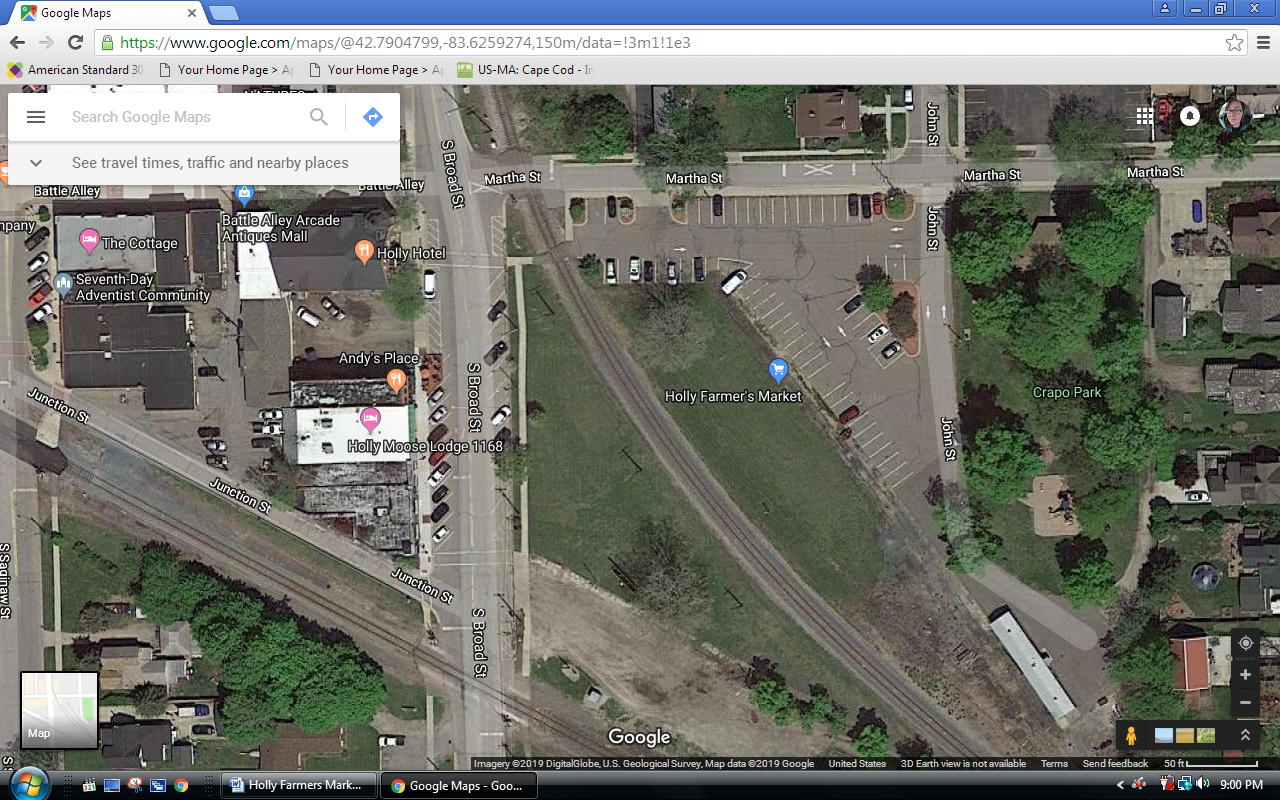 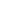 Contact InformationMarket Manager: Diana Regan (248) 388-7404Assistant Market Manager: Alyssa ReganDay-Of Coordinator: Diana Regan (248) 388-7404Website: www.hollyfarmersmarket.weebly.comEmail: hollyfarmersmarket@gmail.comFacebook: “Holly Farmers Market”Instagram: “hollyfarmersmarket” 2022 Booth Fees 2022 Booth Fees 2022 Booth FeesSizeDailyDaily/  with 14 days or more commitmentseasonal10 x 10$20$15$300.10x20$30                    $ 25        $430.Food Vendor with tent only               $255 or more days commitment   $20 Food truck               $305 or more days commitment  $25